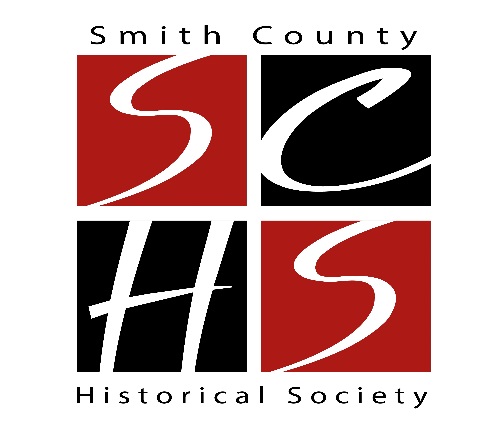 Photo or Image Print Special OrderName_____________________________________________________________________________________________Address____________________________________________________________________________________________City/State/Zip____________________________________Phone______________________________________________Email______________________________________________________________________________________________Use of prints________________________________________________________________________________________Size (in inches)5X78X1011X1412X1616X2020X2420X30Price(for gloss paper)10.0015.0030.0040.0080.00120.00150.00The requested photos or images to be printed may only be for personal use and can in no way be scanned, copied, printed, forwarded, photographed or reproduced after the special order has been received.  Orders must be paid for in full in advance, sales tax applies and if needed shipping charges will be added.  Custom sizes and applications are available and special pricing will apply.  Anything that needs to be scanned at a higher resolution than original size at 600 dpi will be an additional charge of $25 per hour; estimates will be given prior to the work being done and must be paid up front.I, _______________________________________________________________________________on _______________ agree to the above terms and conditions and will receive the photo/image stated on the worksheet for personal use in the following format:  original color___ black and white ___ sepia ___ other___ full bleed__ border__ cropping OK__Special instructions or requests: ________________________________________________________________________ __________________________________________________________________________________________________ __________________________________________________Smith County Historical Society representative has gone over the terms of this order with the guest.__________________________________________________Date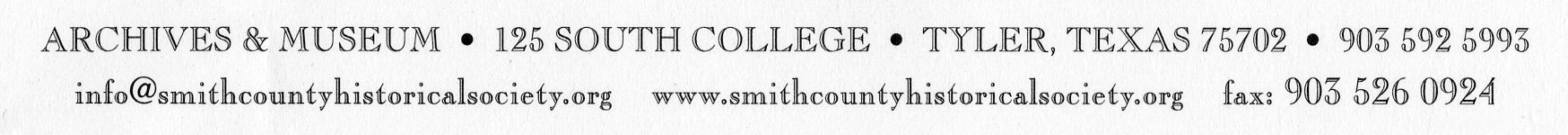 Photo/Image Print Special Order WORKSHEETPrint File Name: ___ _________________________________Timeline:_________________________________________Notes:___________________________________________________________________________________________________________________________________________________________________________________________________________________________________________________________________________________________________________________________________________________________________________________________________________________________________________________________________________________________________________________________________________________________________________________________________________________________________________________________________________________________________________________________________________________________________________________________________________Our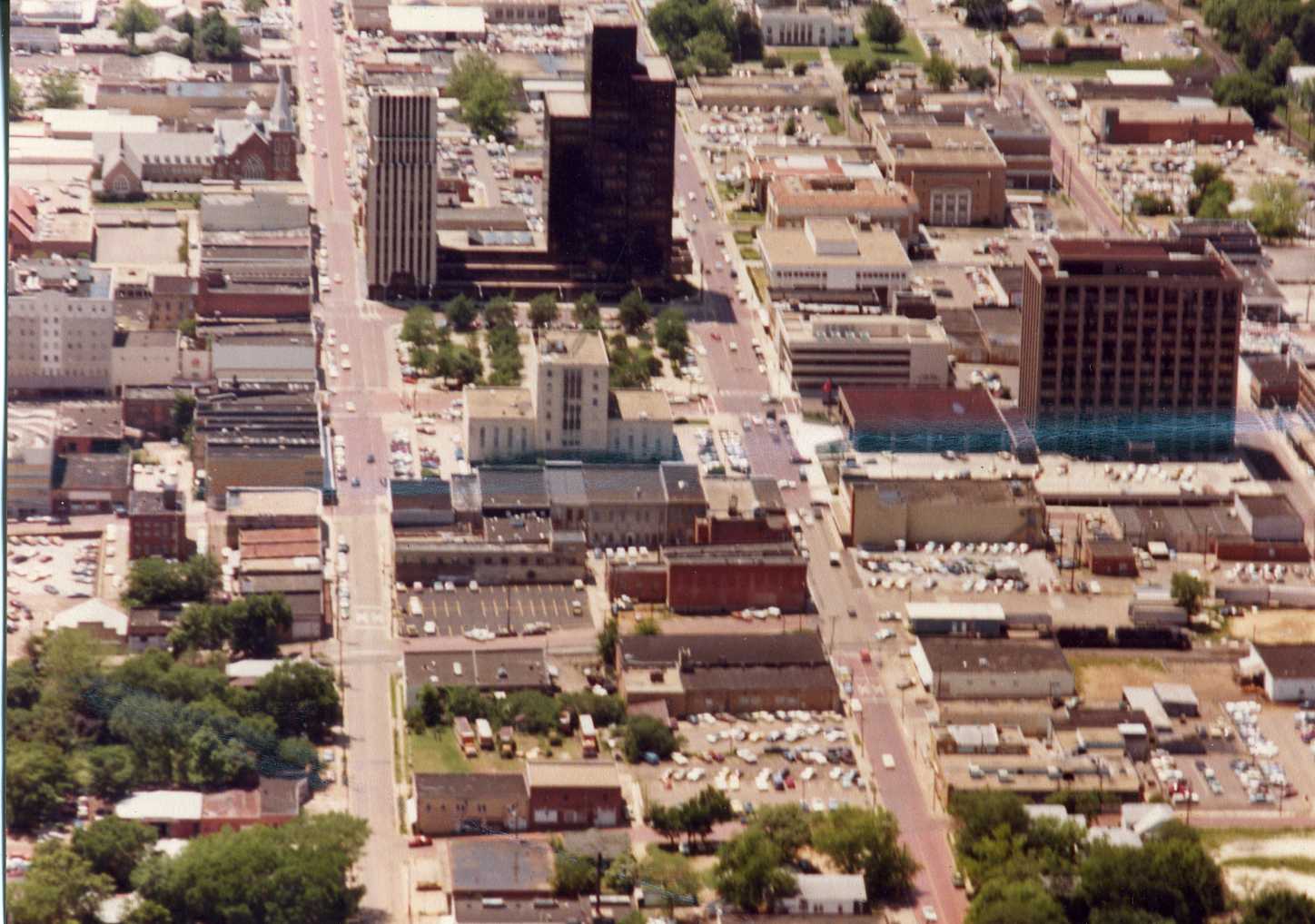 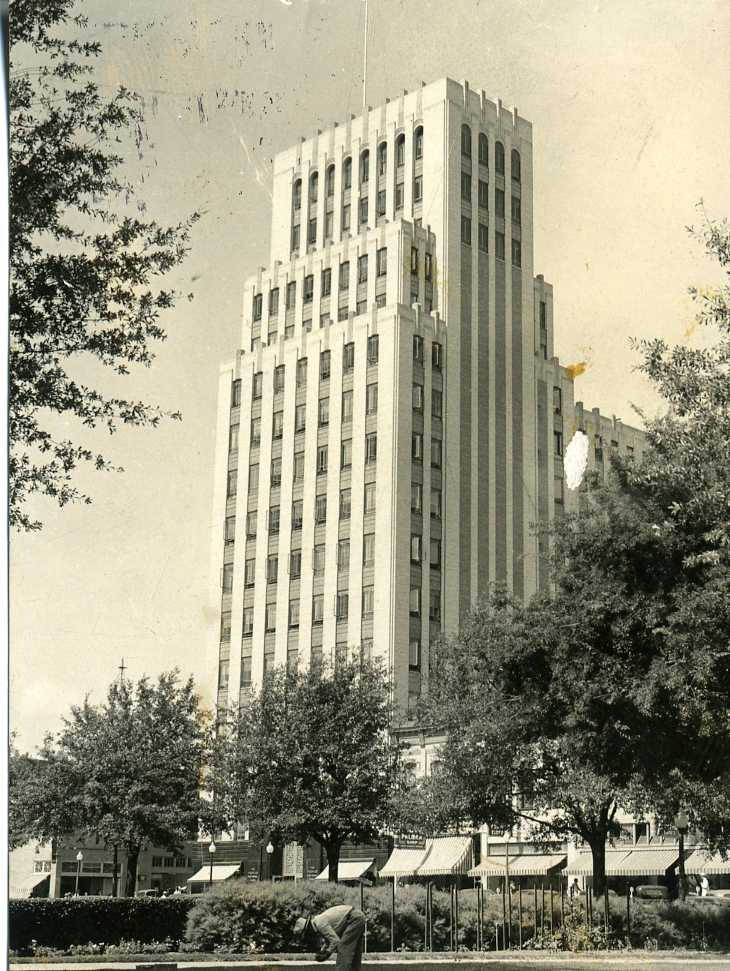 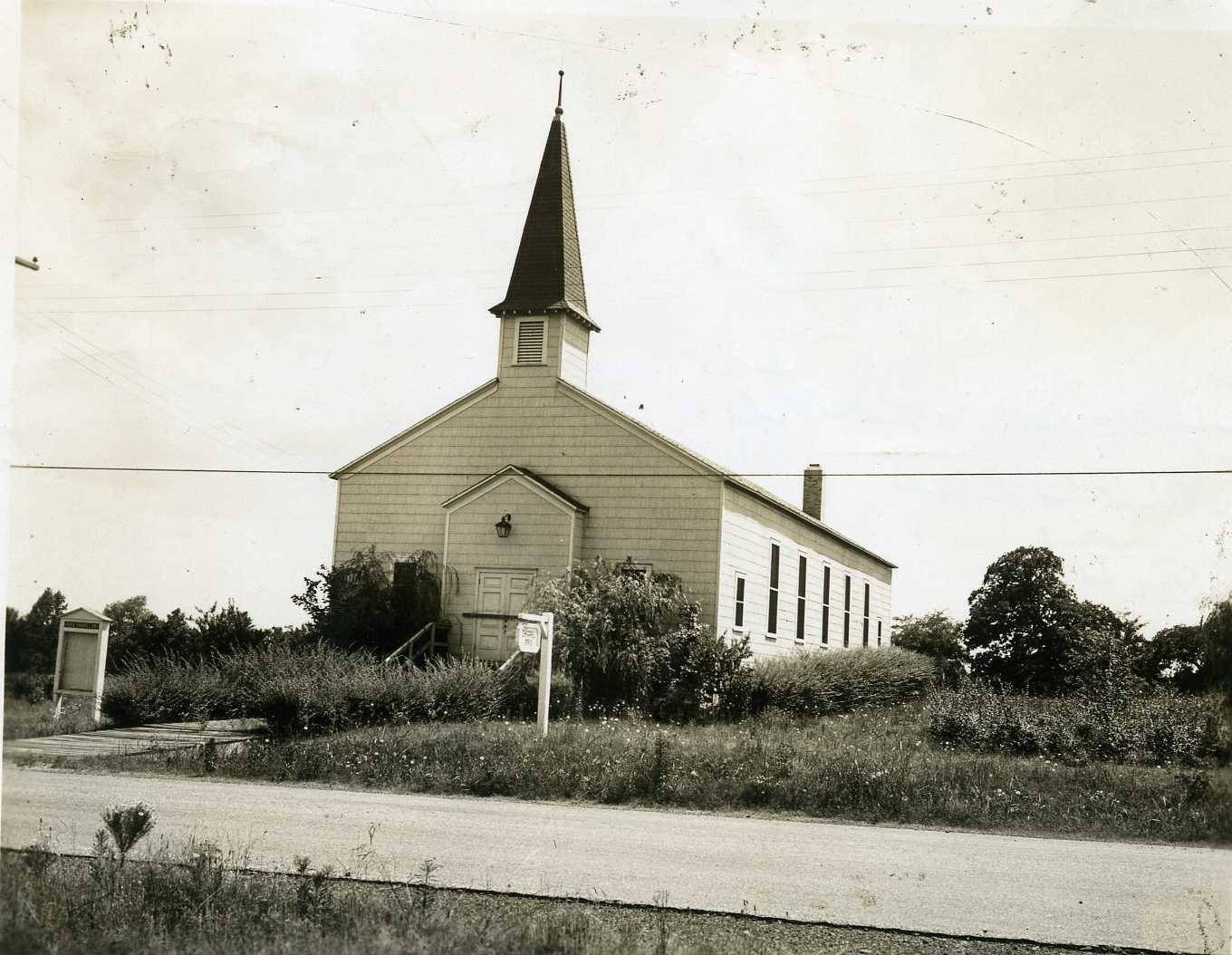 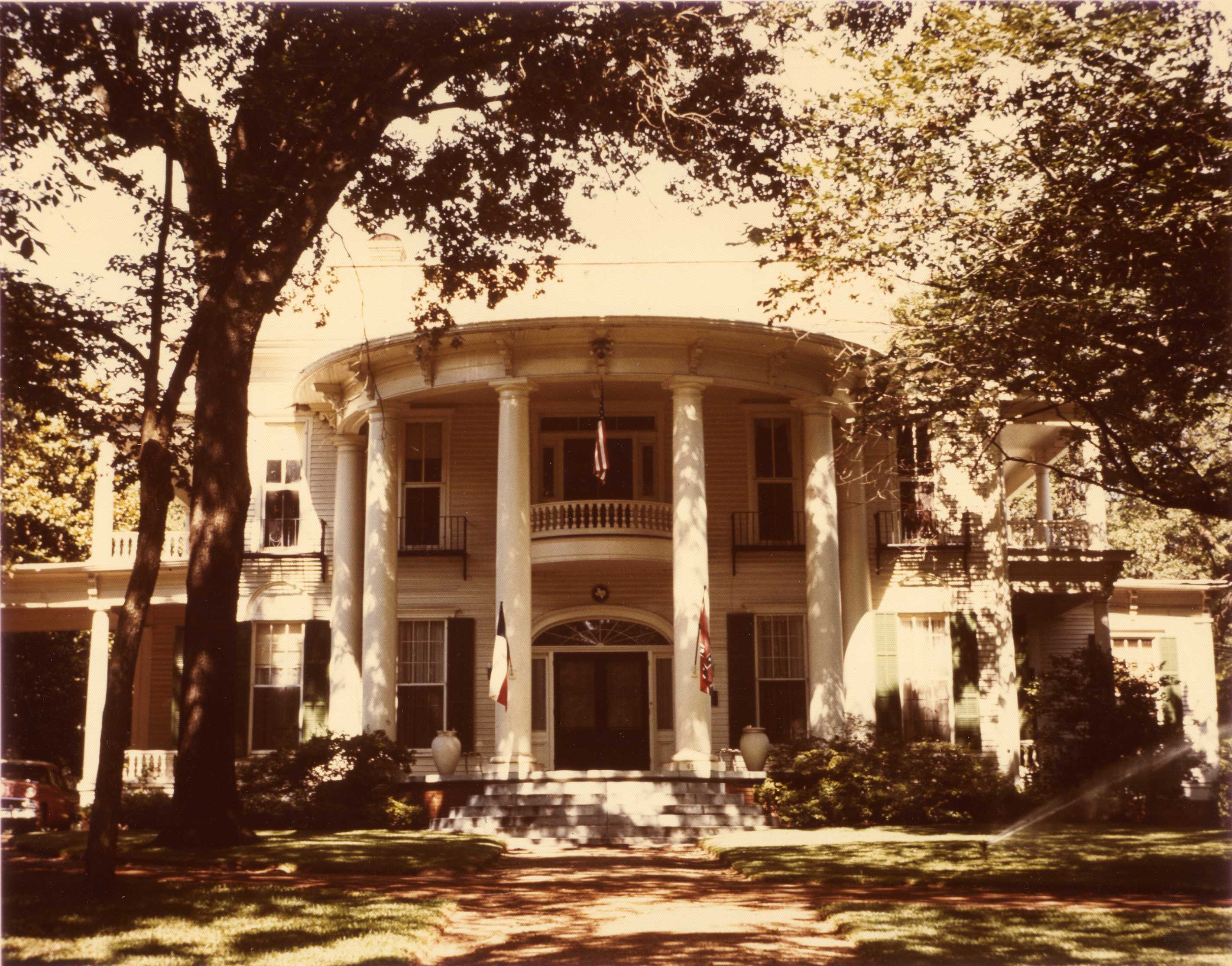 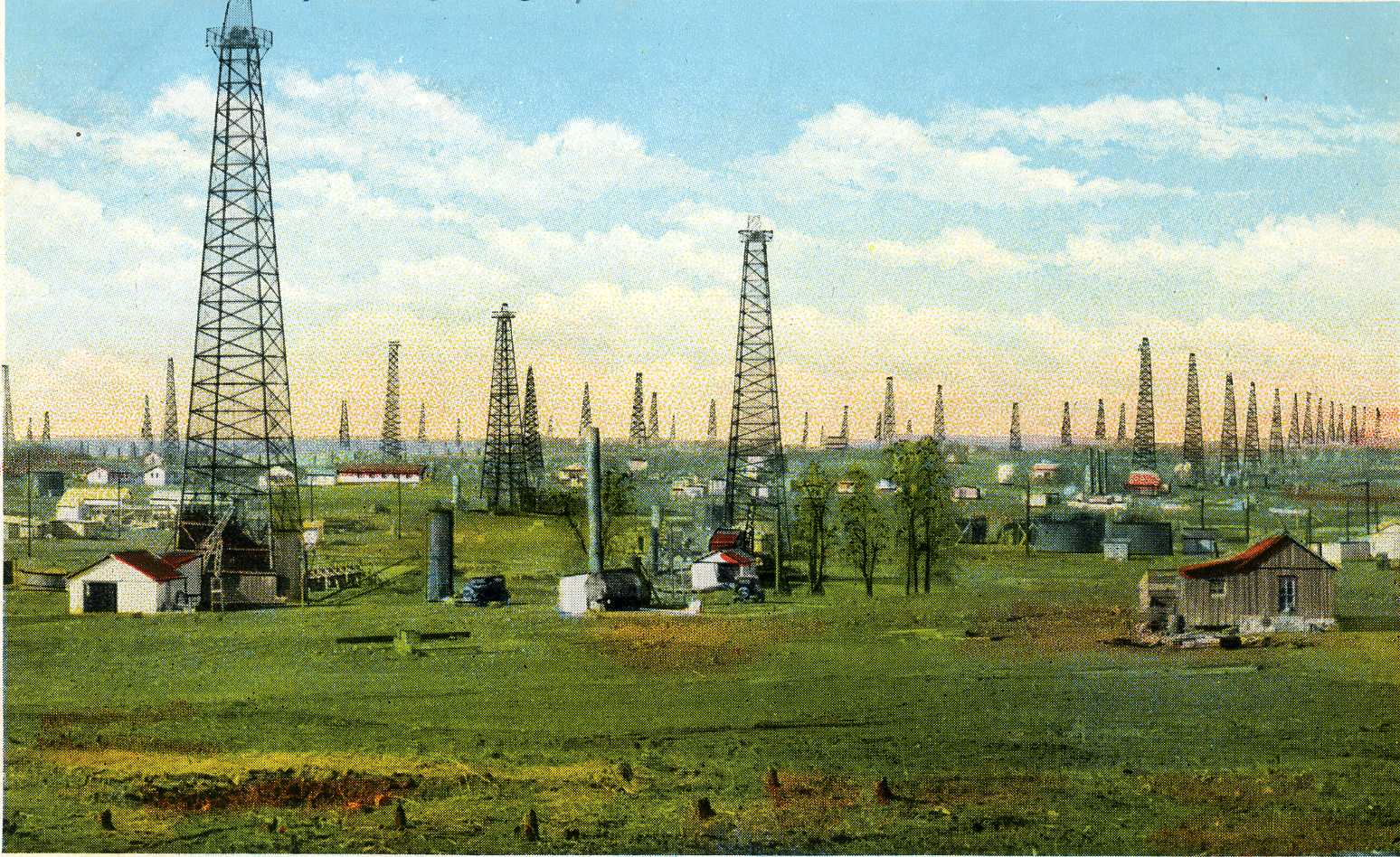 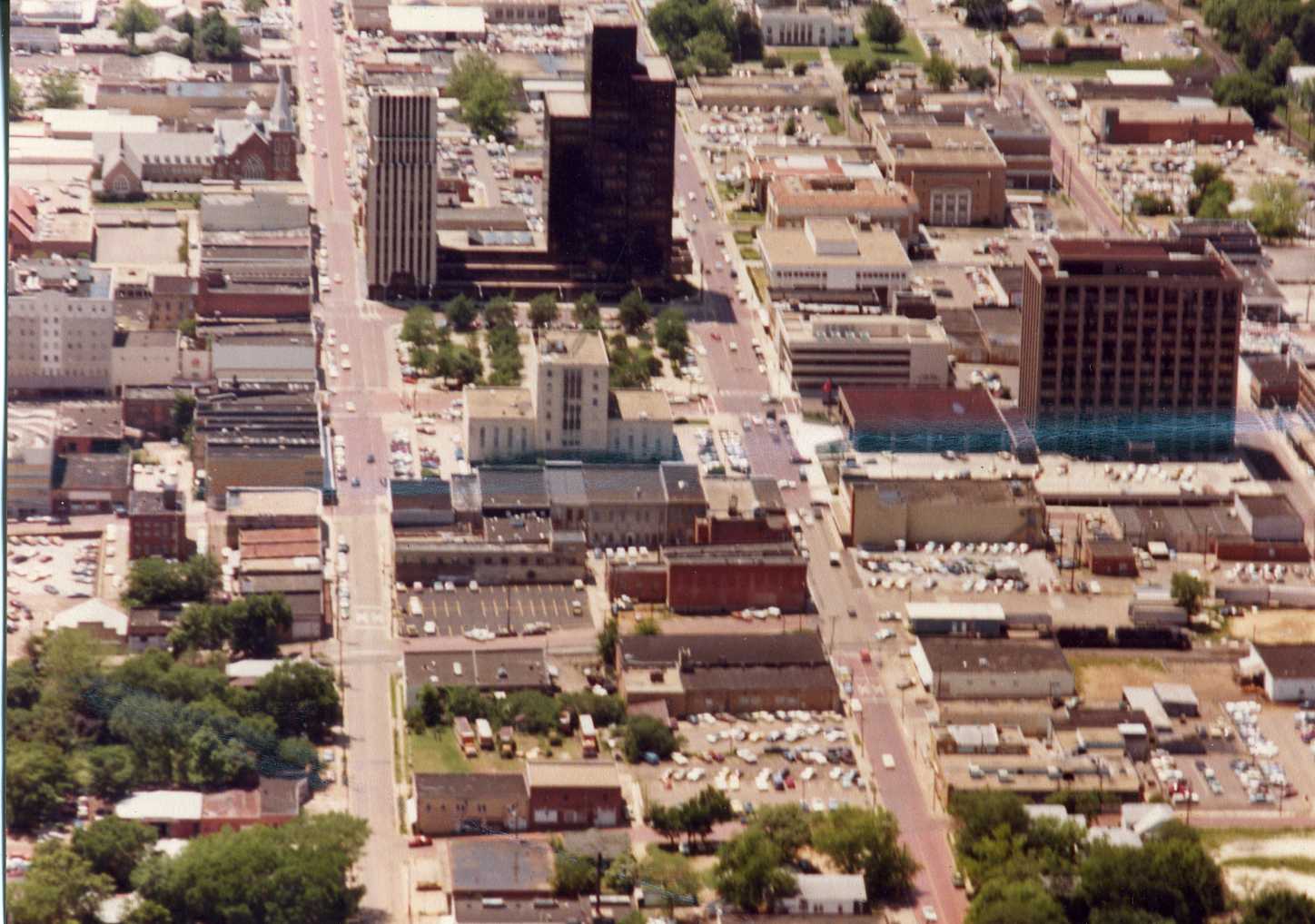 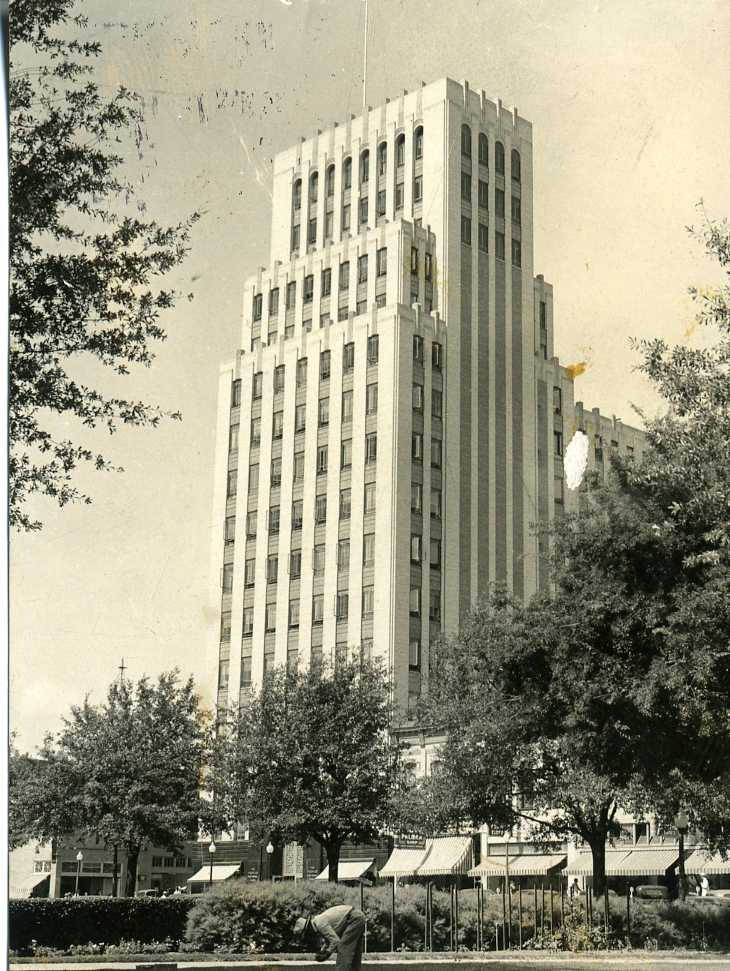 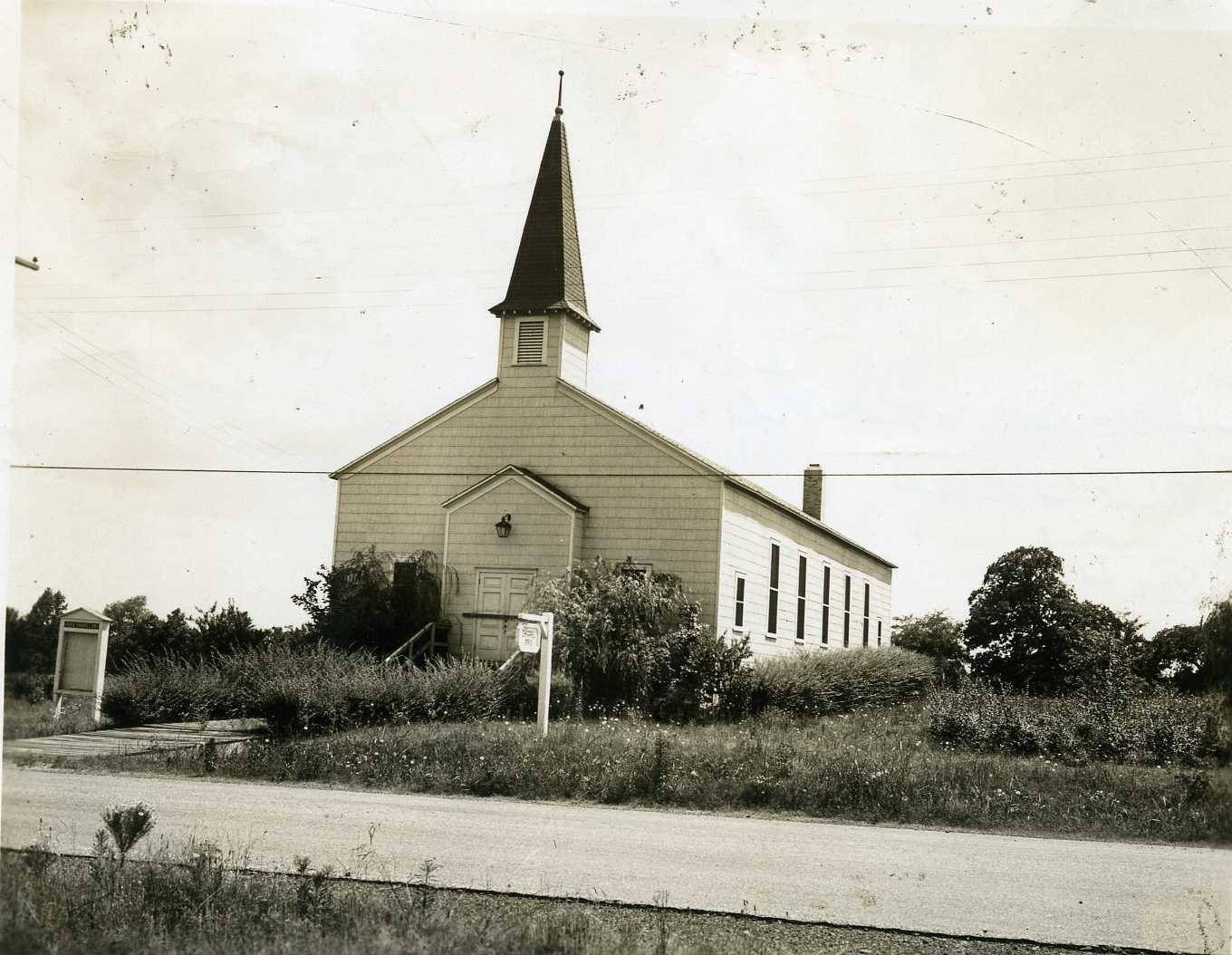 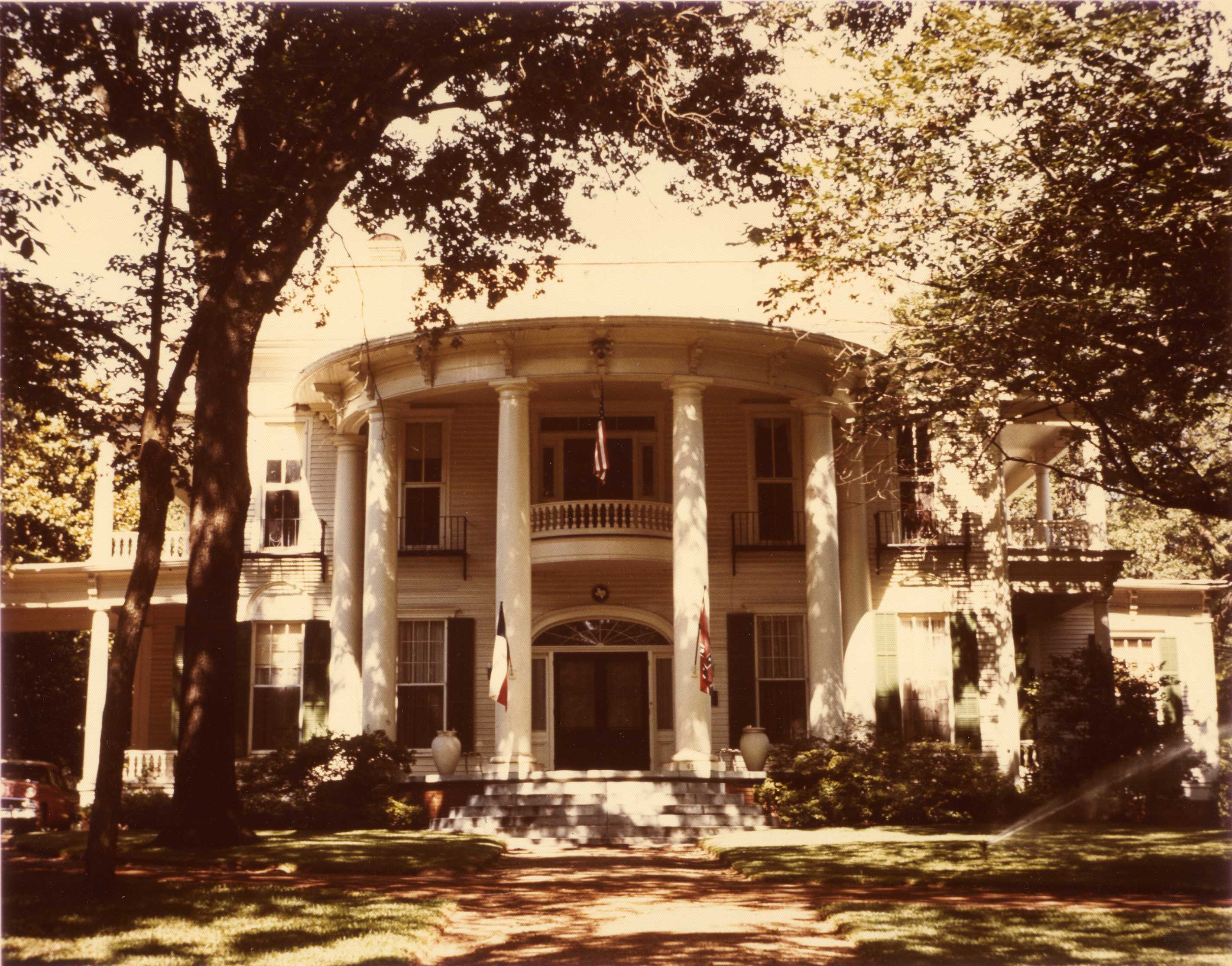 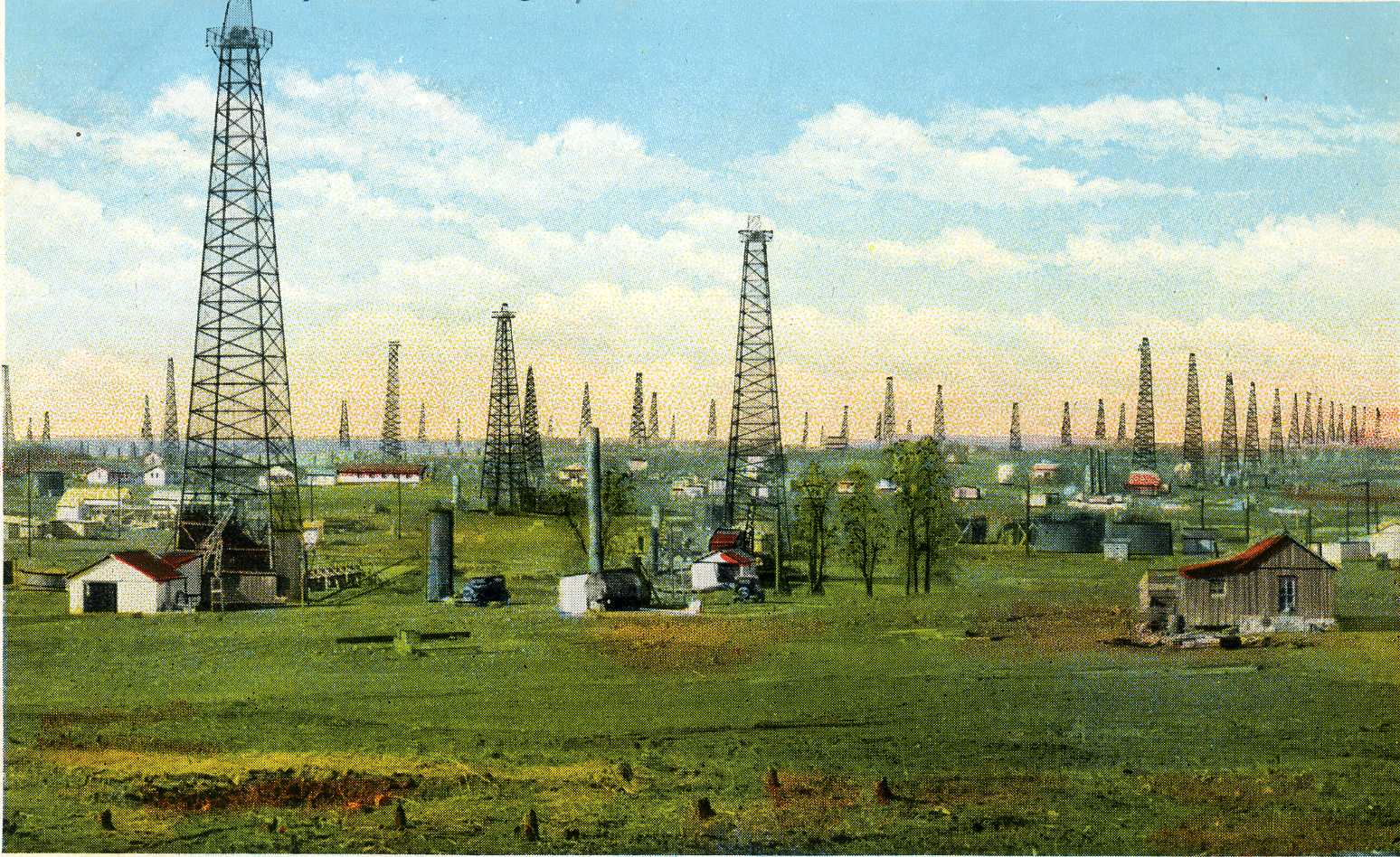 PhotoCollectionCoversa widerangeof topics>andtime periods:The Smith County Historical Society has beencollecting photographs, negatives, tin types and all other forms of imagery since 1959.       The oldest identified photos in our Collection go back to the 1870s showingdowntown Tyler from the J.P. DouglasCollection.  Other notable collections to mention are:Falkner 1950s-80s, every subject imaginable Is covered Chamber of Commerce 1930s-60s, businessesAnd eventsNichols 1940s-early60s weddings and portraitsDelk 1970s-2010 official photography of the Texas Rose Festival, schools and weddingsTyler Star 1930’s-70s newspaper copy and Advertisement photosThe archives also has panoramic pictures, family collections, school collections, postcards, and newspapers.  All copies of images can be made on site.  Please callor email or more information:903-592-5993archives@smithcountyhistoricalsociety.orgObject ID (word and number)Description (limited what     of)         B and W Sepia/Original (final color)Print Size (5x7, 8x10, 11x17, etc.)Found in (file, newspaper, book, etc.)Printer Used (in house or contract)Scanned (when and who) 